DB-WRJ02 组装调试无人机一、整体介绍组装调试无人机为四旋翼布局，飞控位于上下中心板中间位置，对飞控起到很好的保护作用。配有集成电路板，方便各电子模块的连接。起落架为折叠设计，配有控制模块，方便教学。电机上安装有桨座，方便桨叶的安装与更换。电调置于电机座的正下方，可利用下降气流对电调降温。配有多功能遥控器。配有专用工具包，学生可完成组装、检修、调试、飞行等教学内容。二、参数机架:轴距550mm折叠方式：伞折设计材质：3k碳纤维+7075铝控制距离（遥控器）：1800米最大上升速度：6米/秒最大下降速度：4.5米/秒最大水平速度：20米/秒支持的电子调速器输出：400Hz 刷新频率抗风能力：5级风最大倾斜角度：35度悬停精度：水平方向±2.5米，垂直方向±0.8米。最大偏航速度：200度/秒续航时间：15分钟电池电压：4S（14.8V）5300mah电池插头：XT60采用模块化装箱，配有工具包，包含组装调试教程；内置功能：三模式自驾系统；增强型失控保护；低压保护；支持 S-BUS 接收机；三、功用1.主要满足学生初步认识无人机、了解无人机的结构、系统功能，可参与无人机组装、检修、调试、飞行等实训课程；2.在装调的基础上，本设备可用于学生实操教学，支持视距内手控实操教学。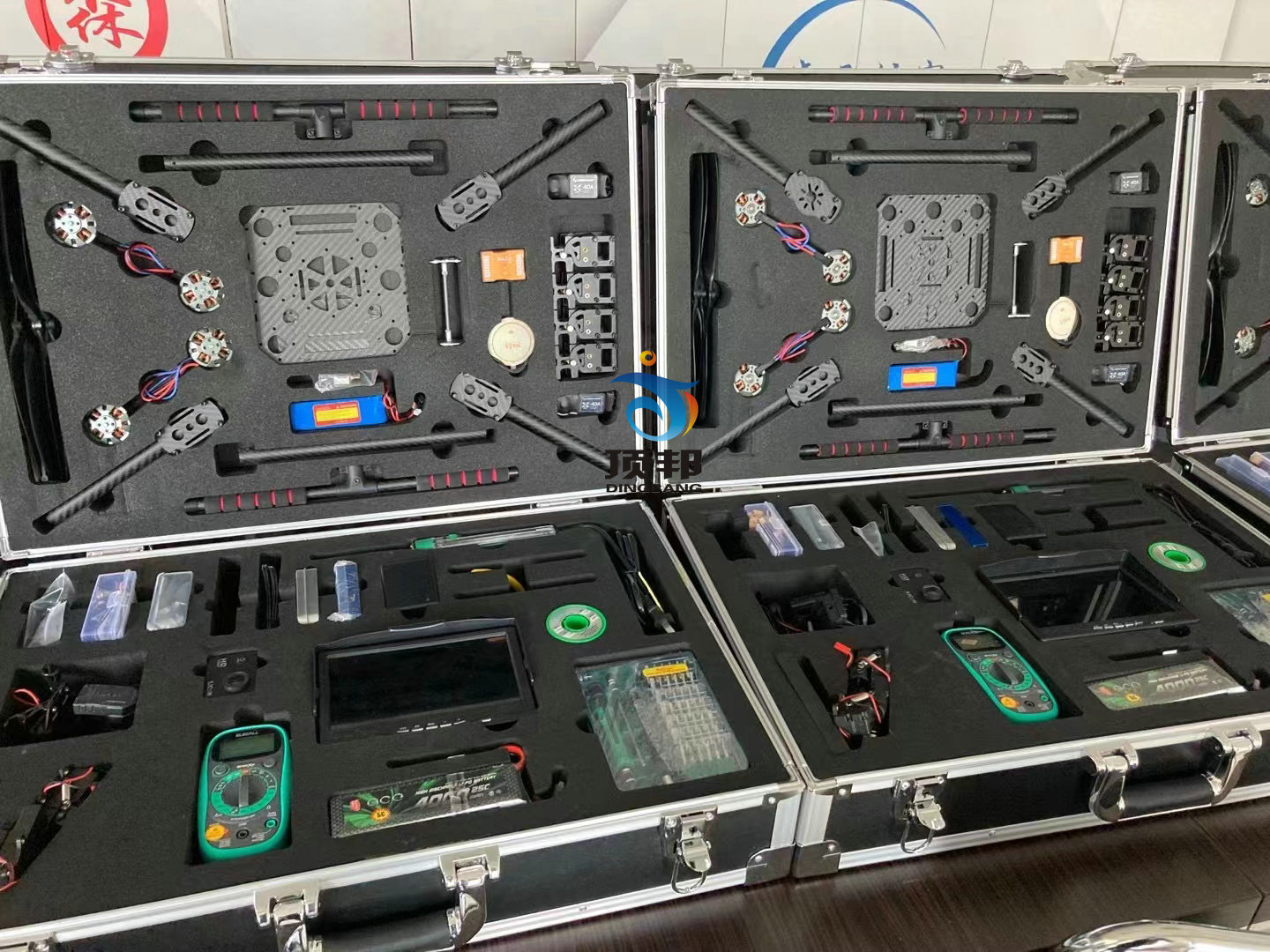 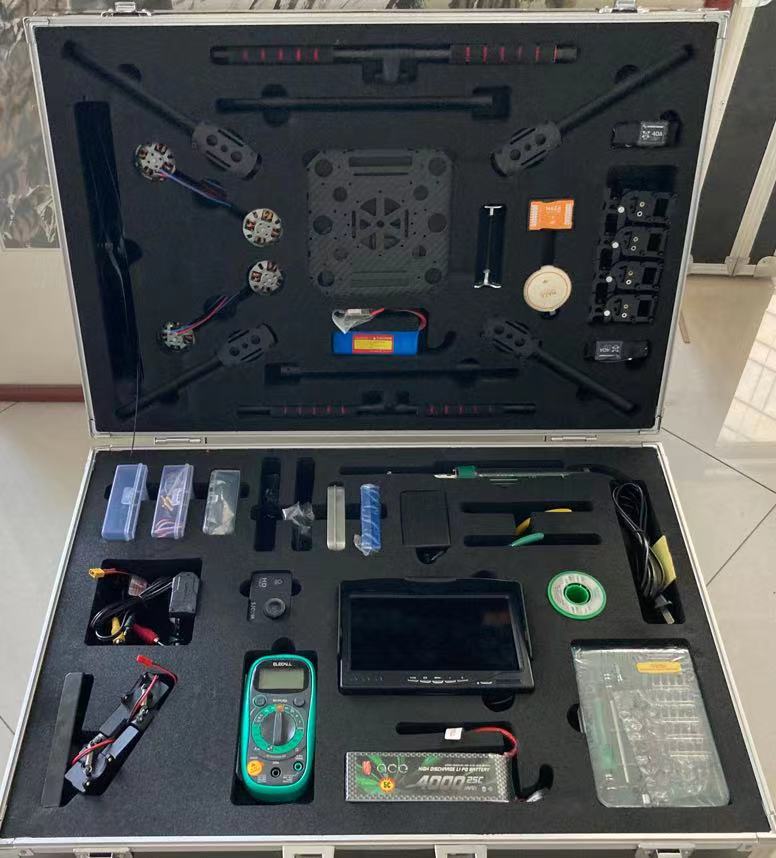 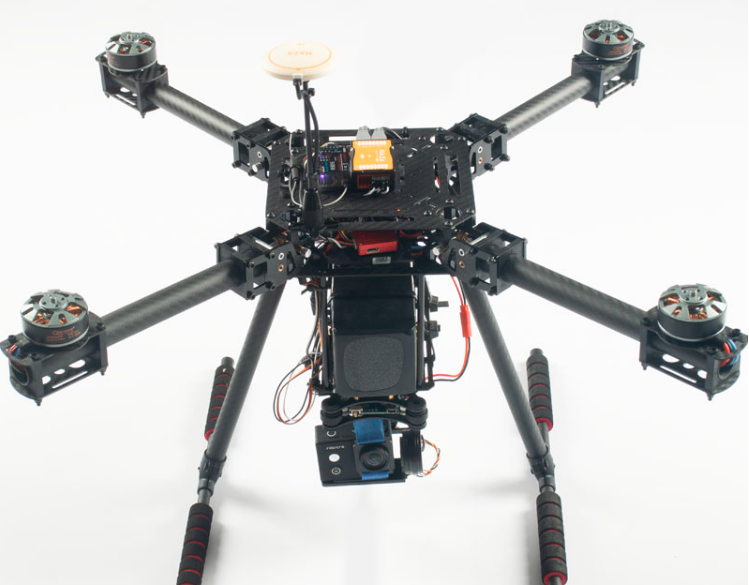 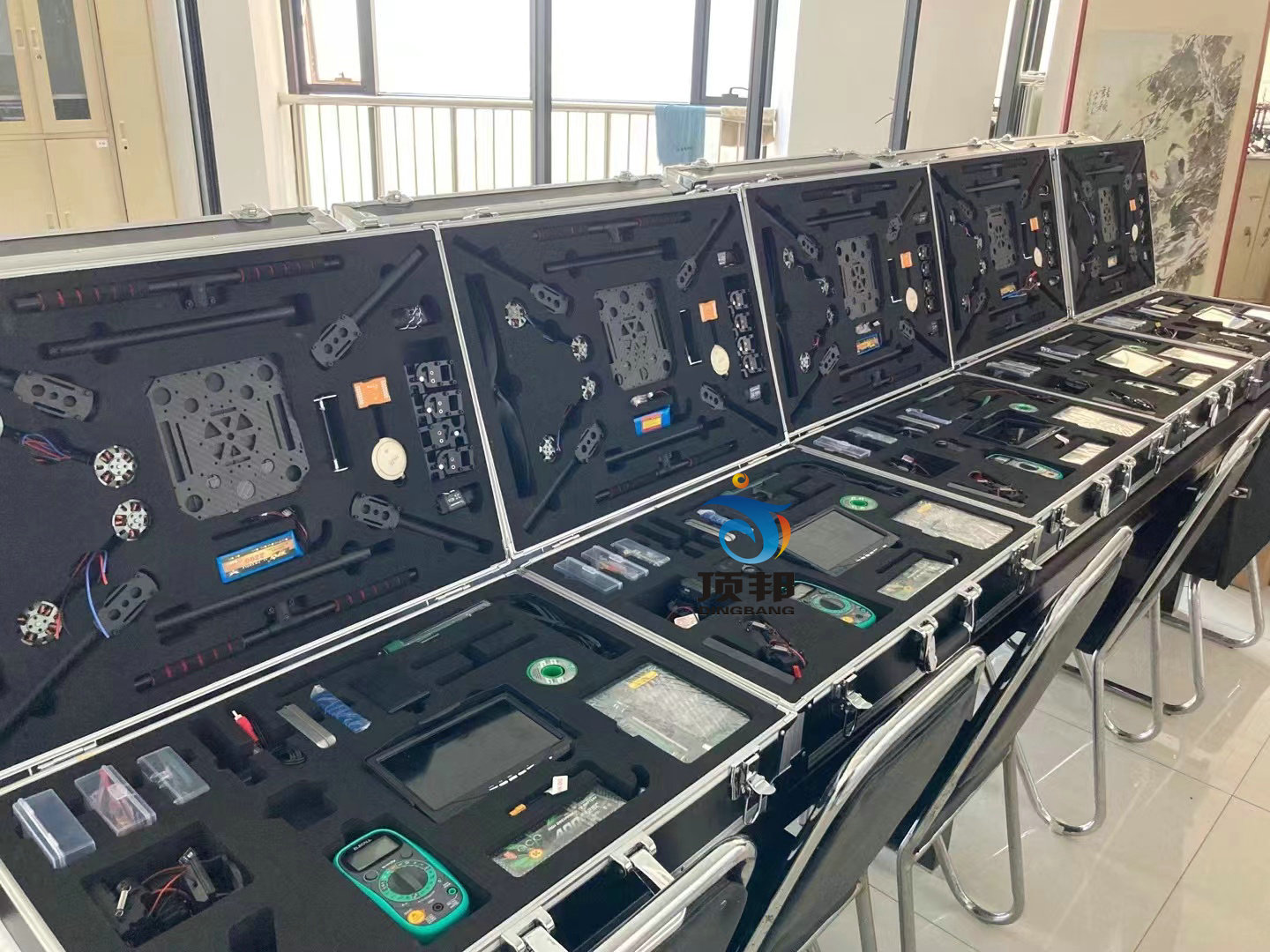 四、配件清单序号配件名称数量1机体：上下中心板、金属折叠件、电池板、电动脚架横杆竖杆、机臂及电机座12电机：带电机螺丝套装，子弹头两白两黑、香蕉头、热缩子弹头两白两黑43飞控：主控、GPS、LED、PMU、调参线、支架、3M 胶14电机带子弹头45电调463S 2200MAH电池274S 4000MAH电池18充电器带电源19图传套装110烙铁套装111云台相机112读卡器、内存卡114航拍相机115配件盒116线材盒117显示器118桨叶419工具套装1